ЧЕРКАСЬКА МІСЬКА РАДА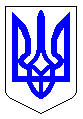 ЧЕРКАСЬКА МІСЬКА РАДАВИКОНАВЧИЙ КОМІТЕТРІШЕННЯВід 21.01.2021 № 26Про втрату чинності рішеннявиконавчого комітетувід 04.08.2020 №705 «Про доручення виконавчого комітету»У зв’язку із ухваленням рішення виконавчого комітету від 20.10.2020 №1034 «Про односторонню відмову від договору на надання послуг з вивезення побутових відходів (великогабаритних та ремонтних) на території міста Черкаси», враховуючи висновки рішення Конституційного Суду України від 16.04.2009 № 1-9/2009, службової записки департаменту управління справами та юридичного забезпечення Черкаської міської ради від 21.12.2020, виконавчий комітет Черкаської міської ради ВИРІШИВ:Визнати таким, що втратило чинність рішення виконавчого комітету Черкаської міської ради від 04.08.2020 №705 «Про доручення виконавчого комітету».Контроль за виконанням рішення покласти на першого заступника міського голови з питань діяльності виконавчих органів ради Тищенка С.О.Міський голова                                                                              А.В. Бондаренко